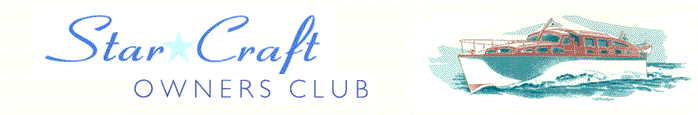 Boat Archives  -  ‘Fleur de Lys’Do you know more about this boat? Tell us!HistoryLength30’Prior NamesYear BuiltBuild No.Beam10’3Hull ConstructionDraft2’9Deck ConstructionEngine MakeSuperstructure StyleEngine SizeNumber of BerthsEngine Fuel TypeLocationFrom Bates build records, cannot read number.1958 to 1970This craft was owned by my wife's grandfather, Mr Sydney Boots of Southport from approx. 1958 to 1970. She was kept on Windermere, behind Belle Isle. When sold she was last seen on the Lancaster Canal.

Yours faithfully
John Moor